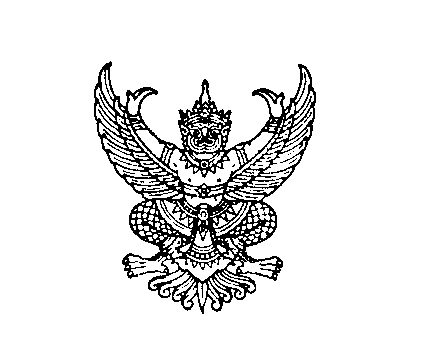 ที่ มท ๐๘16.๔/						 	 กรมส่งเสริมการปกครองท้องถิ่น ถนนนครราชสีมา เขตดุสิต กทม. ๑๐๓๐๐พฤศจิกายน  ๒๕62เรื่อง   ขอให้คัดเลือกศูนย์พัฒนาเด็กเล็กขององค์กรปกครองส่วนท้องถิ่นเข้ารับการประเมินคุณภาพ
  ภายนอกรอบสี่ ประจำปีงบประมาณ พ.ศ. 2563เรียน   ผู้ว่าราชการจังหวัด ทุกจังหวัด อ้างถึง   หนังสือกรมส่งเสริมการปกครองท้องถิ่น ด่วนที่สุด ที่ มท 0816.4/ว 449 ลงวันที่ 1 กุมภาพันธ์ 2562สิ่งที่ส่งมาด้วย   ..1. บัญชีรายชื่อจังหวัดที่ต้องคัดเลือกศูนย์พัฒนาเด็กเล็กเข้ารับการประเมินคุณภาพภายนอกรอบสี่ ประจำปีงบประมาณ พ.ศ. 2563			จำนวน 1 ชุด                    .2. แบบรายงานการคัดเลือกศูนย์พัฒนาเด็กเล็กที่ต้องเข้ารับการประเมินคุณภาพภายนอกฯ				จำนวน 1 ชุด3. แบบการส่งประเด็นการประเมินจากต้นสังกัด				
ของศูนย์พัฒนาเด็กเล็ก							จำนวน 1 ชุดตามที่กรมส่งเสริมการปกครองท้องถิ่น แจ้งให้จังหวัดรายงานรายชื่อศูนย์พัฒนาเด็กเล็ก
ขององค์กรปกครองส่วนท้องถิ่นที่มีความพร้อมเข้ารับการประเมินคุณภาพภายนอกรอบสี่ (พ.ศ. 2559 – 2563) ปีงบประมาณ 2562 ในช่วงเดือนมิถุนายน – กันยายน 2562 จากสำนักงานรับรองมาตรฐานและประเมินคุณภาพการศึกษา (องค์การมหาชน) (สมศ.) ซึ่งกรมส่งเสริมการปกครองท้องถิ่นได้ดำเนินการแจ้งรายชื่อ
ศูนย์พัฒนาเด็กเล็กขององค์กรปกครองส่วนท้องถิ่นดังกล่าว ให้สำนักงานรับรองมาตรฐานและประเมินคุณภาพการศึกษา (องค์การมหาชน) (สมศ.) เรียบร้อยแล้ว รายละเอียดตามหนังสือที่อ้างถึง นั้น กรมส่งเสริมการปกครองท้องถิ่น ได้รับแจ้งจากสำนักงานรับรองมาตรฐานและประเมินคุณภาพการศึกษา (องค์การมหาชน) (สมศ.) ว่า จะดำเนินการประเมินคุณภาพภายนอกศูนย์พัฒนาเด็กเล็ก
ขององค์กรปกครองส่วนท้องถิ่น ในปีงบประมาณ พ.ศ./2563 ดังนั้น เพื่อให้การประเมินคุณภาพภายนอก
ศูนย์พัฒนาเด็กเล็กขององค์กรปกครองส่วนท้องถิ่น ในปีงบประมาณ พ.ศ. 2563 เป็นไปด้วยความเรียบร้อย 
จึงขอความร่วมมือจังหวัดดำเนินการ ดังนี้1./พิจารณาคัดเลือกศูนย์พัฒนาเด็กเล็กขององค์กรปกครองส่วนท้องถิ่นที่มีความพร้อม
รับการประเมินคุณภาพภายนอก ในปีงบประมาณ พ.ศ. 2563/ตามสิ่งที่ส่งมาด้วย 1 ทั้งนี้ ศูนย์พัฒนา
เด็กเล็กที่ได้รับการคัดเลือกเข้ารับการประเมินดังกล่าว ต้องไม่ใช่ศูนย์พัฒนาเด็กเล็กที่เคยเข้ารับการประเมิน
คุณภาพภายนอก ในปีงบประมาณ พ.ศ. 2562/โดยให้จังหวัดรวบรวมรายชื่อศูนย์พัฒนาเด็กเล็ก
ขององค์กรปกครองส่วนท้องถิ่นที่ได้รับการคัดเลือกเข้ารับการประเมินคุณภาพภายนอก ปีงบประมาณ พ.ศ. 2563 พร้อมประเด็นการประเมินฯ ให้กรมส่งเสริมการปกครองท้องถิ่นทราบ ภายในวันที่ 25 พฤศจิกายน 2562 
ทั้งทางเอกสารและทาง e-mail/:/dla0816_4@dla.go.th                                                                                                        /2. ให้องค์กรปกครอง…-2-2. ให้องค์กรปกครองส่วนท้องถิ่นที่มีศูนย์พัฒนาเด็กเล็กที่ได้รับการคัดเลือกเข้ารับการประเมินคุณภาพภายนอก ในปีงบประมาณ พ.ศ./2563 จัดทำรายงานการประเมินตนเองของศูนย์พัฒนาเด็กเล็ก (SAR) ปีการศึกษา 2562 และบันทึกข้อมูลในรูปแบบไฟล์ PDF/เพื่อนำเข้าข้อมูลในระบบสารสนเทศ
เพื่อการประเมินคุณภาพภายนอกของ สมศ. (Automated/QA) ทั้งนี้ สำนักงานรับรองมาตรฐานและประเมินคุณภาพการศึกษา (องค์การมหาชน) (สมศ.) จะจัดส่งคู่มือการใช้งานระบบสารสนเทศเพื่อการประเมินคุณภาพภายนอกของสำนักงานรับรองมาตรฐานและประเมินคุณภาพการศึกษา (องค์การมหาชน) (สมศ.) (Automated/QA) วิธีการจัดส่งรายงานการประเมินตนเอง (SAR) สำหรับศูนย์พัฒนาเด็กเล็กผ่านระบบสารสนเทศดังกล่าว รหัสผู้ใช้งาน (Username) รหัสผ่าน (Password) และกำหนดวันนำเข้าข้อมูลในระบบสารสนเทศฯ ให้องค์กรปกครองส่วนท้องถิ่นทราบภายหลัง ซึ่งกรมส่งเสริมการปกครองท้องถิ่นจะแจ้งให้ทราบอีกครั้งหนึ่ง	จึงเรียนมาเพื่อโปรดพิจารณาดำเนินการ ขอแสดงความนับถืออธิบดีกรมส่งเสริมการปกครองท้องถิ่นกองส่งเสริมและพัฒนาการจัดการศึกษาท้องถิ่นกลุ่มงานส่งเสริมการจัดการศึกษาปฐมวัยและศูนย์พัฒนาเด็กเล็ก  โทร. ๐ - ๒๒๔๑ – ๙๐21-3  ต่อ 415โทรสาร ๐ - ๒๒๔๑ – ๙๐21-3  ต่อ 418ผู้ประสานงาน : นายพัฒนศักดิ์  ดวงจิตร์  โทร. 098-2795645